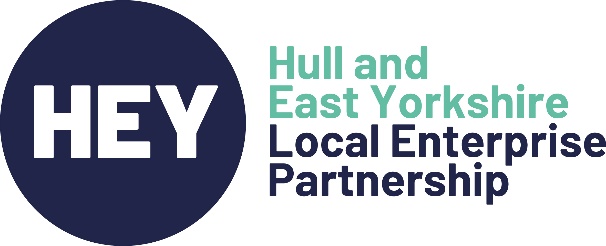 HEY LEP Sub-Boards Expression of InterestJune 2021Thank you for your interest in supporting one of the LEP sub-Boards; please complete and return this form by midnight on 20th June 2021, following which our Appointments Panel will review all applications. Please indicate your interest in one or more of the sub-Boards:InfrastructureBusiness SupportEmployment and Skills We will work with the new Boards to determine new Terms of Reference aligned to our emerging strategy focus. For an informal conversation regarding your interest please contact Teresa Chalmers, Chief Operating Officer on t.chalmers@heylep.comPlease return this form to: leprecruitment@hullcc.gov.ukName RoleOrganisationSectorSub board of interestContact detailsRationale for joining the sub-Board: (maximum of 700 words)Rationale for joining the sub-Board: (maximum of 700 words)Rationale for joining the sub-Board: (maximum of 700 words)Rationale for joining the sub-Board: (maximum of 700 words)Rationale for joining the sub-Board: (maximum of 700 words)Rationale for joining the sub-Board: (maximum of 700 words)